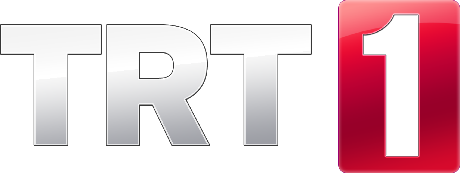 Maşuk'un Nefesi Adlı Türk Sinema Filmi TRT 1 Ekranında!Mevlid meşki geleneğini beyazperdeye aktaran ‘Maşuk’un Nefesi’ 30 Ocak Pazartesi gecesi, saat 01.00’da TRT 1 ekranında izleyici ile buluşacakBasın Bülteni                                                                                                                        	            27.01. 2017Mevlid meşki geleneğini beyazperdeye aktaran ‘Maşuk’un Nefesi’ adlı Türk Sinema Filmi, 30 Ocak Pazartesi gecesi saat 01.00’da TRT’1’de ekranında olacak.600 yıllık mevlid ve günümüzde unutulmaya yüz tutan meşk geleneğini yeniden gün yüzüne çıkarmak düşüncesiyle çekilen filmin yönetmenliğini Murat Pay üstleniyor. Film, konservatuar son sınıf öğrencisi Abdurrahman Düzcan’ın mevlid meşkine duyduğu ilgi sonucu bu musiki formunu icra etmek için arayışa girmesi ve bu geleneği günümüzde sürdüren mevlidhan Mustafa Başkan arasında geçen hikâyeyi konu alıyor. Günümüzde kaybolmaya yüz tutmuş meşk geleneğini sürdüren ustaların sayısı ise epeyce azalmıştır. Bir Kandil günü Sultan Ahmet Camii’nde dinlediği yaşlı bir mevlidhandan çok etkilenen Abdurrahman, bu ustanın peşine düşer. Ustaya ulaşmak, ustadan kabul almak ve nihayetinde meşke başlamak konusunda çeşitli sınavları geçmek zorunda olan talibin yolculuğu umduğu gibi bitecek midir? Mâşuk’un Nefesi, bir çırağın, geleneğin izini takip eden bir ustanın önünde diz çökerek eski usulde mevlid meşki yapma sürecini anlatıyor. Mustafa Başkan, Hadi Duran, Abdurrahman Düzcan ve Murat Şahin’in rol aldığı film Klâsik Türk Musikisi’nin yüzyıllara yayılan meşk geleneğini usta-çırak ilişkisi üzerinden olabildiğince otantik bir şekilde anlatırken seyircisine köklü bir geleneğin izinde özel bir yolculuk vaat ediyor.‘Maşuk’un Nefesi’ 30 Ocak Pazartesi gecesi, saat 01.00’da TRT 1 ekranında izleyici ile buluşacak.BASIN İLETİŞİM: 	BERSAY İLETİŞİMAyşegül Azemar 	aysegul.azemar@bersay.com.tr 	0212 337 51 50Ayben Cumalı 		ayben.cumali@bersay.com.tr	0212 337 52 13Ezgi Cafrak 		ezgi.cafrak@bersay.com.tr 		0212 337 51 58